.Dance starts on the word “Tomgang” on count  4[1-8]	Chasse Box[9-16]	Walk R,L, Shuffle fw, Rock fw, Recover, Shuffle back[17-24] 	Shuffle back,Rock back, Recover, Shuffle 1/2 R, Rock back, Recover[25-32] 	Jazz 1/4 R, Out Out, In InEnding: Wall 12 (3:00) dance 14 counts – then chasse 1/4  L  to face 12:00 wall – POSEHAPPY DANCINGContact: lene.m@privat.dk - www.happylinedanceherning.dkTomgang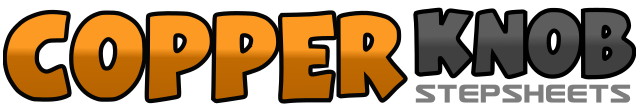 .......Count:32Wall:4Level:Beginner.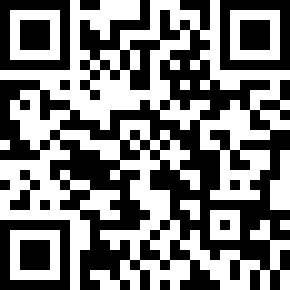 Choreographer:Emma Skov Støttrup Mainz (DK) - November 2015Emma Skov Støttrup Mainz (DK) - November 2015Emma Skov Støttrup Mainz (DK) - November 2015Emma Skov Støttrup Mainz (DK) - November 2015Emma Skov Støttrup Mainz (DK) - November 2015.Music:Tomgang - Lars Lilholt : (Album: Toppen af Poppen - iTunes - 3:12)Tomgang - Lars Lilholt : (Album: Toppen af Poppen - iTunes - 3:12)Tomgang - Lars Lilholt : (Album: Toppen af Poppen - iTunes - 3:12)Tomgang - Lars Lilholt : (Album: Toppen af Poppen - iTunes - 3:12)Tomgang - Lars Lilholt : (Album: Toppen af Poppen - iTunes - 3:12)........1&2Step R to R side, Step L next to R, Step R to R Side3&4Turn 1/4 L Step L to L Side, Step R next to L, Step L to L Side (9:00)5&6Turn 1/4 L Step R to R Side, Step L next to R, Step R to R Side (6:00)7&8Turn 1/4 L Step L to L Side, Step R next to L, Turn 1/4 L step fw on L (12:00)1-2Walk fw R, Walk fw L3&4Step fw on R, Step L next to R, Step fw on R5-6Rock fw on L, Recover on R7&8Step back on L, Step R next to L, Step back on L1&2Step back on R, Step L next to R, Step back on R3-4Rock back on L, Recover on R5&6Step 1/4 R Stepping L to L side, Step R next to L, Step 1/4  L Step back on L (6:00)7-8Rock back on R, Recover on L1-4Cross R over L, Step back on L, Step 1/4 R step R fw, Step L beside R (9:00)5-6Step R fw to R diagonal pushing R hip fw & out to R side, Step L fw to L diagonal pusking L hip fw & Out to L side7-8Step R back in, step L next to R.